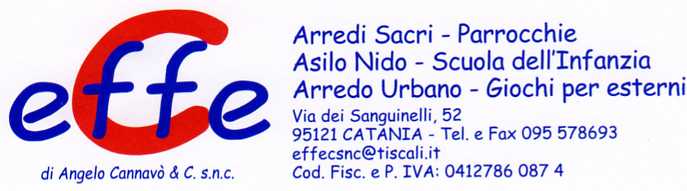 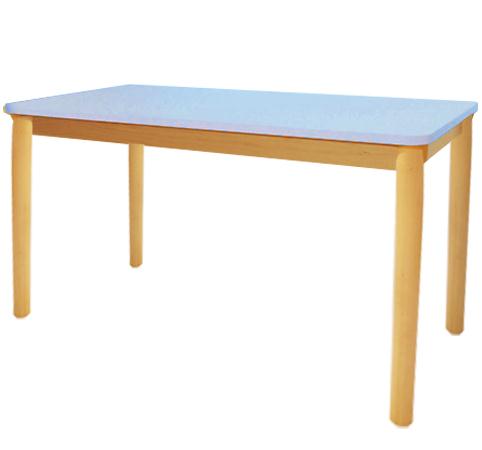 Descrizione:Tavolo rettangolare, piano in bilaminato idrofugo,spessore 22 mm, in classe E1, privo di formaldeide,con superficie antigraffio di facile pulitura e bordaturain ABS.Struttura in legno massello di faggio verniciatotrasparente.Piano disponibile in vari colori.
Codice: RT0103XCategoria: Tavoli rettangolari
Tipi di scuola: nido, materna, adulto
